民办非企业单位名称：民办非企业单位2020年度工作报告书本报告书根据《民办非企业单位登记管理暂行条例》、《民办非企业单位年度检查办法》、《民间非营利组织会计制度》等有关规定编制，内容真实、准确、完整，并承担由此引起的一切法律责任。                              （民办非企业单位印章）                                    年   月   日法定代表人申明本报告书情况属实，本人愿意承担由此引起的一切法律责任。                         法定代表人签字：     年   月   日年检事宜联系人：                     座机号码：           手机号码：                           电子邮箱：一、基本信息（一）法定代表人（二）理事会、监事会及行政负责人（三）工作人员（四）其他二、内部建设情况（一）本年度会议及换届情况（二）内部制度建设（三）工作人员管理及参加社会保险人数（四）财务管理情况（五）党组织建设情况是否建立党组织：是□   否□是否将党的建设和社会主义核心价值观写入章程：是□；否□（如选否，需要填写理由）说明：已经成立党组织的社会组织，“党员总人数”应填写组织关系在本单位的党员数。已建立党组织未建立党组织（六）人员情况1、理事会成员情况2、监事情况3、工作人员情况请填写秘书长及以下工作人员情况，如果理事、监事中有专职在民非工作的，也需填写（七）机构设置情况1.办事机构情况表2.实体机构情况表（没有就不用填）三、接受监督管理情况四、财务会计报告（一）资产负债表截止到2020年12月31日                        单位：人民币元财务人员签名：（二）业务活动表截止到2020年12月31日                       单位：人民币元财务人员签名：（三）现金流量表                                                       截止到2020年12月31日                       单位：人民币元财务人员签名：五、业务活动情况（一）2020年年度业务活动总体情况和2021年年度工作计划简要（限1500字，可附页）（二）年度举办公益活动的情况（可附表）（三）承接政府购买服务情况  有□   无□说明：1、购买主体指项目发包单位；项目周期指项目起止时间。（四）参与疫情防控工作情况六、其它需要说明的情况七、年检审查意见名  称统一社会信用代码业务主管单位开办资金          万元          万元          万元          万元          万元住 所邮政编码住所来源 自有 个人或组织无偿提供  租赁（租赁到期日：    ）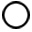  自有 个人或组织无偿提供  租赁（租赁到期日：    ） 自有 个人或组织无偿提供  租赁（租赁到期日：    ） 自有 个人或组织无偿提供  租赁（租赁到期日：    ） 自有 个人或组织无偿提供  租赁（租赁到期日：    ）成立时间网站地址联系电话电子邮箱微信公众号志愿者人数累计志愿劳动时间   小时累计志愿劳动时间   小时累计志愿劳动时间   小时累计志愿劳动时间   小时业务范围姓名性别出生日期政治面貌学历担任职务座机号码手机号码是否设置理事◎是 ◎否，理事人数（    ）人；是否设置监事◎是 ◎否，监事人数（    ）人。是否设置理事◎是 ◎否，理事人数（    ）人；是否设置监事◎是 ◎否，监事人数（    ）人。是否设置理事◎是 ◎否，理事人数（    ）人；是否设置监事◎是 ◎否，监事人数（    ）人。是否设置理事◎是 ◎否，理事人数（    ）人；是否设置监事◎是 ◎否，监事人数（    ）人。是否设置理事◎是 ◎否，理事人数（    ）人；是否设置监事◎是 ◎否，监事人数（    ）人。是否设置理事◎是 ◎否，理事人数（    ）人；是否设置监事◎是 ◎否，监事人数（    ）人。是否设置理事◎是 ◎否，理事人数（    ）人；是否设置监事◎是 ◎否，监事人数（    ）人。理事长姓名性别出生日期理事长政治面貌学历是否专职理事长工作单位及职务理事长座机号码手机号码行政负责人姓名性别出生日期行政负责人政治面貌学历是否专职行政负责人座机号码传真手机号码具体信息人数平均年龄女性人数本科以上学历人数专业技术人员（有职称、职业资格人员）党员人数专职工作人员兼职工作人员全体工作人员是否落实安全管理有关要求:是否强化红线意识、加强制度建设、完善安全管理, 全面开展本单位安全生产隐忠排查, 对发现的风险隐患限期尽快完成整改, 切实筑牢安全底线○是 ○否 （如选否，请这里填写理由）是否有负责人超出章程规定的任期和年龄任职的情况○是 ○否（如选是，列出姓名、职务和超龄超届的具体情况)是否有现职公务员或者退（离）休领导干部担任负责人情况○是 ○否（如选是，在后表人员情况表中列出姓名、在民办非企业单位的职务和本人公职人员身份的具体情况)其他需要说明情况：其他需要说明情况：章程规定会议情况换届情况换届情况理事会（   ）年一届本年度召开理事会（   ）次上一次换届大会召开时间理事会（   ）年（   ）次本年度召开监事会（  ）次   （如果前面未选监事会，不用填写）本年度召开监事会（  ）次   （如果前面未选监事会，不用填写）本年度召开监事会（  ）次   （如果前面未选监事会，不用填写）未按期召开原因或者未按期换届说明证书印章管理证书保管、使用管理制度 有  无保管在（       ）证书印章管理印章保管、使用管理制度 有  无保管在（       ）档案档案管理制度 有  无保管在（       ）理事会会议议事制度 有  无专职工作人员签订聘用(劳动)合同人数专职工作人员签订聘用(劳动)合同人数专职工作人员月平均工资(元)专职工作人员月平均工资(元)失业保险养老保险医疗保险工伤保险生育保险住房公积金银行账户个数银行账户类型银行账户类型银行账户类型□基本账户□专用账户□辅助账户币种开户银行开户银行开户银行开户银行开户银行银行账号银行账号税务登记□有   □无□有   □无□有   □无财务管理制度财务管理制度 □有 □无 □有 □无固定资产管理制度□有  □   无执行会记制度执行会记制度执行会记制度□民间非营利组织会计制度   □其他会计制度□民间非营利组织会计制度   □其他会计制度□民间非营利组织会计制度   □其他会计制度财会人员数财会人员专职\兼职人数财会人员专职\兼职人数财会人员专职\兼职人数专职人数：    兼职人数：专职人数：    兼职人数：使用票据种类□税务发票  □行政事业性收费票据  □捐赠收据 □其他                       □税务发票  □行政事业性收费票据  □捐赠收据 □其他                       □税务发票  □行政事业性收费票据  □捐赠收据 □其他                       □税务发票  □行政事业性收费票据  □捐赠收据 □其他                       □税务发票  □行政事业性收费票据  □捐赠收据 □其他                       □税务发票  □行政事业性收费票据  □捐赠收据 □其他                       □税务发票  □行政事业性收费票据  □捐赠收据 □其他                       理由基本情况党组织名称党组织名称党组织类型党组织类型党组织类型党组织类型党组织类型基本情况党组织隶属关系党组织隶属关系□社会组织党委  □业务主管单位    □属地管理□社会组织党委  □业务主管单位    □属地管理□社会组织党委  □业务主管单位    □属地管理□社会组织党委  □业务主管单位    □属地管理□社会组织党委  □业务主管单位    □属地管理□社会组织党委  □业务主管单位    □属地管理□社会组织党委  □业务主管单位    □属地管理□社会组织党委  □业务主管单位    □属地管理□社会组织党委  □业务主管单位    □属地管理□社会组织党委  □业务主管单位    □属地管理□社会组织党委  □业务主管单位    □属地管理□社会组织党委  □业务主管单位    □属地管理□社会组织党委  □业务主管单位    □属地管理□社会组织党委  □业务主管单位    □属地管理基本情况党组织书记姓名姓名在社会组织中所任职务在社会组织中所任职务在社会组织中所任职务在社会组织中所任职务在社会组织中所任职务在社会组织中所任职务在社会组织中所任职务手机号码手机号码手机号码手机号码手机号码手机号码基本情况党组织书记基本情况党组织书记参与内部治理情况参与内部治理情况□会员（代表）大会 □理事会  □常务理事会  □办公会□会员（代表）大会 □理事会  □常务理事会  □办公会□会员（代表）大会 □理事会  □常务理事会  □办公会□会员（代表）大会 □理事会  □常务理事会  □办公会□会员（代表）大会 □理事会  □常务理事会  □办公会□会员（代表）大会 □理事会  □常务理事会  □办公会□会员（代表）大会 □理事会  □常务理事会  □办公会□会员（代表）大会 □理事会  □常务理事会  □办公会□会员（代表）大会 □理事会  □常务理事会  □办公会□会员（代表）大会 □理事会  □常务理事会  □办公会□会员（代表）大会 □理事会  □常务理事会  □办公会□会员（代表）大会 □理事会  □常务理事会  □办公会□会员（代表）大会 □理事会  □常务理事会  □办公会基本情况党建工作联系人姓名姓名在社会组织中所任职务在社会组织中所任职务在社会组织中所任职务在社会组织中所任职务在社会组织中所任职务在社会组织中所任职务手机号码手机号码手机号码手机号码手机号码手机号码手机号码基本情况党建工作联系人党员人数党员总人数  其中：女党员人数  其中：女党员人数  其中：女党员人数  其中：女党员人数  其中：女党员人数  其中：女党员人数党员人数35岁以下党员人数36岁至45岁党员人数36岁至45岁党员人数45岁以上党员人数45岁以上党员人数45岁以上党员人数45岁以上党员人数45岁以上党员人数45岁以上党员人数党员人数初中以下党员人数高中(中专、大专)党员人数高中(中专、大专)党员人数本科以上党员人数本科以上党员人数本科以上党员人数本科以上党员人数本科以上党员人数本科以上党员人数党员人数流动党员数持临时组织关系人数持临时组织关系人数持流动党员活动证人数持流动党员活动证人数持流动党员活动证人数持流动党员活动证人数持流动党员活动证人数持流动党员活动证人数党员人数专职人员中党员人数兼职人员中党员人数兼职人员中党员人数兼职人员中党员人数兼职人员中党员人数兼职人员中党员人数兼职人员中党员人数党员人数专职党务工作者人数兼职党务工作者人数兼职党务工作者人数兼职党务工作者人数兼职党务工作者人数兼职党务工作者人数兼职党务工作者人数最近两年发展党员情况2018年发展党员人数2019年发展党员人数2019年发展党员人数2019年发展党员人数2019年发展党员人数2019年发展党员人数2019年发展党员人数活动情况是否有专门活动场所活动经费数额活动经费数额活动经费数额      元/年      元/年      元/年活动经费来源活动经费来源活动经费来源活动经费来源活动经费来源活动情况组织生活开展次数党员大会党员大会支委会支委会支委会党小组会党小组会党小组会党小组会党小组会党课党课党课党课党课活动情况组织生活开展次数      次      次     次     次     次       次       次       次       次       次    次    次    次    次    次群团工作是否建立工会是否建立团组织是否建立妇联是否建立妇联是否建立妇联是否建立妇联是否建立妇联群团工作群团组织开展活动次数群团组织开展活动次数群团组织开展活动次数次次次次次次次次次次次次次未建党组织原因未建党组织原因群团工作是否建立工会是否建立团组织是否建立团组织是否建立妇联是否建立妇联群团工作群团组织开展活动次数群团组织开展活动次数群团组织开展活动次数次次次次次次次次党员人数党员总人数党员总人数其中：女党员人数其中：女党员人数党员人数35岁以下党员人数35岁以下党员人数36岁至45岁党员人数36岁至45岁党员人数45岁以上党员人数45岁以上党员人数党员人数初中以下党员人数初中以下党员人数高中（中专）党员人数高中（中专）党员人数大专及以上党员人数大专及以上党员人数党员人数流动党员数流动党员数持临时组织关系人数持临时组织关系人数持流动党员活动证人数持流动党员活动证人数党员人数流动党员参加组织生活情况流动党员参加组织生活情况党员人数专职人员中党员人数专职人员中党员人数兼职人员中党员人数兼职人员中党员人数党员人数专职党务工作者人数专职党务工作者人数兼职党务工作者人数兼职党务工作者人数党建工作联络员姓名姓名联系方式联系方式联系方式联系方式派出单位派出单位派出单位派出单位派出单位党建工作联络员姓名性别出生日期政治面貌理事会职务在登记管理机关备案时间（最近一届）本年度出席理事会会议次数内部履行程序是否为党政机关、国有企事业单位退（离）休干部退（离）休干部是否办理备案手续手机号码姓名性别出生日期政治面貌理事会职务在登记管理机关备案时间（最近一届）本年度列席理事会会议次数内部履行程序是否为党政机关、国有企事业单位退（离）休干部退（离）休干部是否办理备案手续手机号码姓名性别政治面貌出生日期学历所在部门及职务党组织关系所在党支部名称序号名称设立时间职能联系电话序号名称注册资金（万元）设立时间民办非企业单位持股比例经营范围年度检查检查年度年检结论年检结论年检结论整改情况整改情况年度检查2019年度年度检查2018年度年度检查2017年度行政处罚是否受到过行政处罚 是否受到过行政处罚 是否受到过行政处罚 □是  □否（如选否，则不需填写以下四项内容）□是  □否（如选否，则不需填写以下四项内容）□是  □否（如选否，则不需填写以下四项内容）行政处罚行政处罚时间行政处罚时间行政处罚时间年　　月　　日年　　月　　日年　　月　　日行政处罚行政处罚种类行政处罚种类行政处罚种类行政处罚行政处罚实施机关行政处罚实施机关行政处罚实施机关行政处罚违法行为违法行为违法行为信用情况是否被列入活动异常名录是否被列入活动异常名录□是  □否列入时间： 　　年是否被列入严重违法失信名单是否被列入严重违法失信名单□是  □否列入时间：　　年资    产行次年初数期末数负债和净资产行次年初数期末数流动资产：流动负债：货币资金1短期借款61短期投资2应付款项62应收款项3应付工资63预付账款4应交税金65存  货8预收账款66待摊费用9预提费用71一年内到期的长期债权投资15预计负债72其他流动资产18一年内到期的长期负债74流动资产合计20其他流动负债78流动负债合计80长期投资：长期股权投资21长期负债：长期债权投资24长期借款81长期投资合计30长期应付款84其他长期负债88固定资产：长期负债合计90固定资产原价31减：累计折旧32受托代理负债：固定资产净值33受托代理负债91在建工程34文物文化资产35负债合计100固定资产清理38固定资产合计40无形资产：无形资产41净资产：非限定性净资产101受托代理资产：限定性净资产105受托代理资产51净资产合计110资产总计60负债和净资产总计120项  目行次上年末数上年末数上年末数本年累计数本年累计数本年累计数项  目行次非限定性限定性合计非限定性限定性合计一、收  入其中：捐赠收入1提供服务收入3商品销售收入4政府补助收入5投资收益6其他收入9收入合计11二、费  用（一）活动成本12其中：人员费用13日常费用14固定资产折旧15税费16（二）管理费用21（三）筹资费用24（四）其他费用28费用合计35三、限定性净资产转为非限定性净资产40四、净资产变动额（若为净资产减少额，以“-”号填列）45项  目行次金  额一、业务活动产生的现金流量：接受捐赠收到的现金1提供服务收到的现金3销售商品收到的现金4政府补助收到的现金5收到的其他与业务活动有关的现金8现金流入小计13提供捐赠或者资助支付的现金14支付给员工以及为员工支付的现金15购买商品、接受服务支付的现金16支付的其他与业务活动有关的现金19现金流出小计23业务活动产生的现金流量净额24二、投资活动产生的现金流量：收回投资所收到的现金 25取得投资收益所收到的现金26处置固定资产和无形资产所收回的现金27收到的其他与投资活动有关的现金30现金流入小计34购建固定资产和无形资产所支付的现金35对外投资所支付的现金36支付的其他与投资活动有关的现金39现金流出小计43投资活动产生的现金流量净额44三、筹资活动产生的现金流量：借款所收到的现金45收到的其他与筹资活动有关的现金48现金流入小计50偿还借款所支付的现金51偿付利息所支付的现金52支付的其他与筹资活动有关的现金55现金流出小计58筹资活动产生的现金流量净额59四、汇率变动对现金的影响额60五、现金及现金等价物净增加额61序号活动名称时间地点活动内容经济、社会效益序号项目名称购买主体项目周期项目资金（万元） -  -  -  -  -  - 捐赠情况其他工作情况业务主管单位初审意见经办人：                          （印鉴）                                   年     月    日  登记管理机关审查意见（印鉴）                                   年     月   日                       